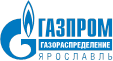 Слесарь по эксплуатации и ремонту подземных газопроводов 4 разрядаоклад 20060 руб. + премияСлесарь по эксплуатации и ремонту газового оборудования  4 разрядаоклад 20060 руб.+ сдельный приработокСлесарь аварийно-восстановительных работ в газовом хозяйстве  4 разрядаоклад 20060 руб. + премияТребуемый опыт работы: не требуетсяОбязанности:Техническое обслуживание и ремонт газопроводов и газового оборудования объектов.Выполнение слесарных работ: при ремонте ГРП, ШРП, ГРУ, ДР и при подсоединениях к действующим сетям.Выполнение аварийно- восстановительных работ на газопроводах и сооружениях.Требования к образованию:Начальное профессиональное образование (техническое).Условия работы:Работа в крупной стабильной компании.Полная занятость, полный рабочий день.Оформление в соответствии с трудовым законодательством РФ.40-часовая пятидневная рабочая неделя, выходные дни - суббота и воскресенье, режим работы с 8:00 до 17:00, в пятницу до 16:00.Обучение, возможность повышения квалификации и освоения смежных профессий.Обеспечение спецодеждой и СИЗ.Ежегодная выплата к отпуску.За  более подробной информацией обращаться  в отдел по работе с персоналом по адресу: г.Ярославль, ул. Цветочная, д.7.или по телефону: +7 (4852) 49-44-40 (Татьяна Николаевна),  с 08.00 до 17.00 часов.Электронная почта: klyamer-tn@yaroblgaz.ruФилиал  АО «Газпром газораспределение Ярославль» в г.Ярославле приглашает на работу выпускников колледжа на следующие вакансии: